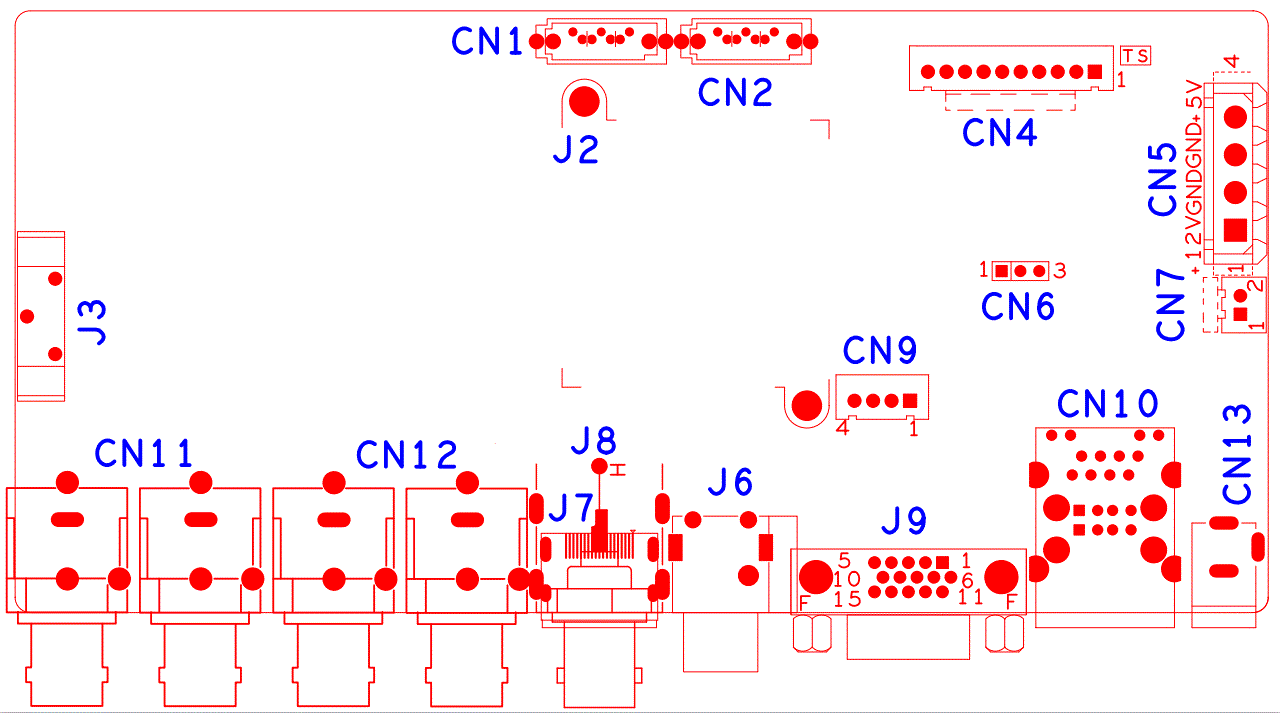 SocketFunctionInterface DescriptionInterface DescriptionInterface DescriptionInterface DescriptionCN1SATACN2SATACN410PIN without MCU front panel seat1:+3.32:GND3:IR4:COL15:COL36:COL47:ROW48:COL29:ALARM10:RECCN5SATA power socket1:+122:GND3:GND4:+5CN6RS232CN7Fan power socket1：+122：GNDCN1312VinputCN102USB+RJ45J9VGACN9USB expansion seat1:+52:USB3_DM13:USB3_DP14:GNDJ6Audio RCA combination interfaceup:AUDIO_OUT_MAINdown:AUDIO1J7HDMIJ8CVBS interface (only models with CVBS support this interface)CN124ch BNC Video inputLeft down:VIDEO4Left up:VIDEO3Right down:VIDEO2Right up:VIDEO1CN114ch BNC Video inputLeft down:VIDEO8Left up:VIDEO7Right down:VIDEO6Right up:VIDEO5J3Battery seatJ2heat sink